Cà bheil do shùilean?Where are your eyes?Cà bheil do shùilean, Ka veil doh hool-undo shùilean, do shùilean? Doh hool-un, doh hool-unCà bheil do shùilean? Ka veil doh hool-unSeall! Seo iad! Sh -owl shaw ee-udCà bheil do shròin, Ka veil doh hu-raw-indo shròin, do shròin? Doh hu-raw-in dohn hu-rwa-inCà bheil do shròin? Ka veil doh hu-raw-inSeall! Seo i!  Sh -owl shaw eeCà bheil do chluasan, Ka veil doh chloo-u-sundo chluasan, do chluasan? doh chloo-u-sun doh chloo-u-sunCà bheil do chluasan? Ka veil doh chloo-u-sunSeall! Seo iad! Sh -owl shaw ee-udCà bheil do bheul,  Ka veil doh vee-uldo bheul, do bheul? Doh vee-ul doh vee-ulCà bheil do bheul? Ka veil doh vee-ulSeall! Seo e! Sh -owl shaw ehCà bheil do smiogaid, Ka veil doh smeekutchdo smiogaid, do smiogaid? Doh smeekutch doh smeekutchCà bheil do smiogaid? Ka veil doh smeekutchSeall! Seo e! Sh -owl shaw eh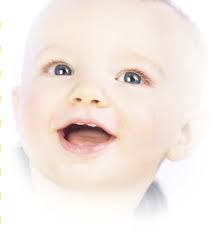 